П О С Т А Н О В Л Е Н И Еот 28.11.2022   № 1107г. МайкопО внесении изменения в Административный регламент по предоставлению муниципальной услуги «Услуга по установлению размера дохода, приходящегося на каждого члена семьи и стоимости имущества, находящегося в собственности членов семьи и подлежащего налогообложению, в целях признания граждан малоимущими для получения жилья по договору социального найма»В соответствии с Федеральным законом от 27.07.2010 № 210-ФЗ          «Об организации предоставления государственных и муниципальных услуг», п о с т а н о в л я ю:1. Внести в Административный регламент по предоставлению муниципальной услуги «Услуга по установлению размера дохода, приходящегося на каждого члена семьи и стоимости имущества, находящегося в собственности членов семьи и подлежащего налогообложению, в целях признания граждан малоимущими для получения жилья по договору социального найма», утвержденный постановлением Администрации муниципального образования «Город Майкоп» от 03.07.2013 № 458 (в редакции постановлений Администрации муниципального образования «Город Майкоп» от 31.03.2014 № 207, от 04.07.2016 № 564, от 10.01.2017 № 14, от 31.03.2017 № 356, от 28.05.2018 № 643, от 23.11.2018 № 1446, от 06.12.2019 № 1519, от 17.09.2020 № 928, от 16.08.2021 № 898), изменение, изложив пункт 1.7 в следующей редакции:	«1.7. Муниципальная услуга предоставляется по адресу: 385020, Республика Адыгея, город Майкоп, ул. Пионерская, 374 «А», телефоны для справок: 57-65-60, 56-88-93.	Адрес электронной почты: socprogram@bk.ru, priemn@maikop.ru.	Адрес в сети Интернет: www.maikop.ru.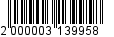 	График работы Отдела муниципальных социальных программ: понедельник – пятница с 09.00 ч. до 18.00 ч., перерыв на обед с 13.00 ч. до 13.48 ч. Выходной день: суббота, воскресенье.	Прием заявителей осуществляется: понедельник, четверг с 09.00 ч. до 17.00 ч., перерыв на обед с 13.00 ч. до 13.48 ч., вторник с 09.00 ч. – 13.00 ч.	При необходимости график приема граждан может быть изменен.Государственное бюджетное учреждение Республики Адыгея «Многофункциональный центр предоставления государственных и муниципальных услуг» (далее – ГБУ РА «МФЦ») осуществляет сбор документов и консультирование граждан по вопросам предоставления муниципальной услуги, а также иные действия в объеме, определяемом соглашением, заключенным между МФЦ и Администрацией муниципального образования «Город Майкоп».Государственное бюджетное учреждение Республики Адыгея «Многофункциональный центр предоставления государственных и муниципальных услуг»ГБУ РА «МФЦ» Адрес: Республика Адыгея, город Майкоп, улица Краснооктябрьская, 47. Телефон: 8(8772) 52-45-30; 8 928 037 08 88График работы: понедельник – среда с 08.00 ч. до 19.00 ч., четверг: с 08.00 ч. до 20.00 ч., пятница: с 08.00 ч. до 18.00 ч., суббота: с 08.00 ч. до 16.00 ч., воскресенье – выходной.Территориально – обособленное структурное подразделение ГБУ РА «МФЦ» расположенное в г. МайкопАдрес: Республика Адыгея, город Майкоп, ул. Советская, 191. Телефон: 8 928 037 08 88График работы: понедельник – четверг с 08.00 ч. до 17.00 ч., пятница: с 08.00 ч. до 16.00 ч., перерыв с 12.00 ч.  до 12.48 ч., суббота, воскресенье – выходной.ГБУ РА «МФЦ» работает без перерыва на обед.Филиал ГБУ РА «МФЦ» № 1 по городу МайкопуАдрес: Республика Адыгея, город Майкоп, ул. Пролетарская, 449. Телефон: 8 928 037 08 88График работы: понедельник – вторник с 08.00 ч. до 19.00 ч., среда: с 08.00 ч. до 20.00 ч., четверг: с 08.00 ч. до 19.00 ч., пятница: с 08.00 ч. до 18.00 ч., суббота: с 08.00 ч. до 16.00 ч., воскресенье – выходной.Филиал работает без перерыва на обед.Территориально – обособленное структурное подразделение филиала ГБУ РА «МФЦ» № 1 расположенное в г. МайкопАдрес: Республика Адыгея, город Майкоп, ул. Михайлова, д 23, строение 1. Телефон: 8 928 037 08 88График работы: понедельник – четверг с 08.00 ч. до 17.00 ч., пятница: с 08.00 ч. до 16.00 ч., перерыв с 12.00 ч.  до 12.48 ч., суббота, воскресенье - выходной.Территориально – обособленное структурное подразделение филиала ГБУ РА «МФЦ» № 1 по городу Майкопу, расположенное в ст. ХанскойАдрес: Республика Адыгея, ст. Ханская, ул. Краснооктябрьская, 21.Телефон: 8 928 037 08 88График работы: вторник – пятница с 08.00 ч. до 17.00 ч., суббота: с 08.00 ч. до 16.00 ч., перерыв с 12.00 ч.  до 12.48 ч., воскресенье, понедельник – выходной.Центр оказания услуг для бизнеса ГБУ РА «МФЦ» Адрес: Республика Адыгея, город Майкоп, ул. Пионерская, 324, строение 1. Телефон: 8 928 037 08 88График работы: понедельник – четверг с 09.00 ч. до 18.00 ч., пятница: с 09.00 ч. до 17.00 ч., перерыв с 13.00 ч.  до 14.00 ч., суббота, воскресенье – выходной.Центр оказания услуг для бизнеса ГБУ РА «МФЦ» Адрес: Республика Адыгея, город Майкоп, ул. Советская, 191. Телефон: 8 928 037 08 88График работы: понедельник – четверг с 09.00 ч. до 17.00 ч., пятница: с 09.00 ч. до 16.00 ч., перерыв с 12.00 ч.  до 12.48 ч., суббота, воскресенье – выходной.».2. Опубликовать настоящее постановление в газете «Майкопские новости» и разместить на официальном сайте Администрации муниципального образования «Город Майкоп».3. Постановление «О внесении изменения в Административный регламент по предоставлению муниципальной услуги «Услуга по установлению размера дохода, приходящегося на каждого члена семьи и стоимости имущества, находящегося в собственности членов семьи и подлежащего налогообложению, в целях признания граждан малоимущими для получения жилья по договору социального найма» вступает в силу со дня его официального опубликования.Глава муниципального образования«Город Майкоп»                                                                      Г.А. МитрофановАдминистрация муниципального образования «Город Майкоп»Республики Адыгея 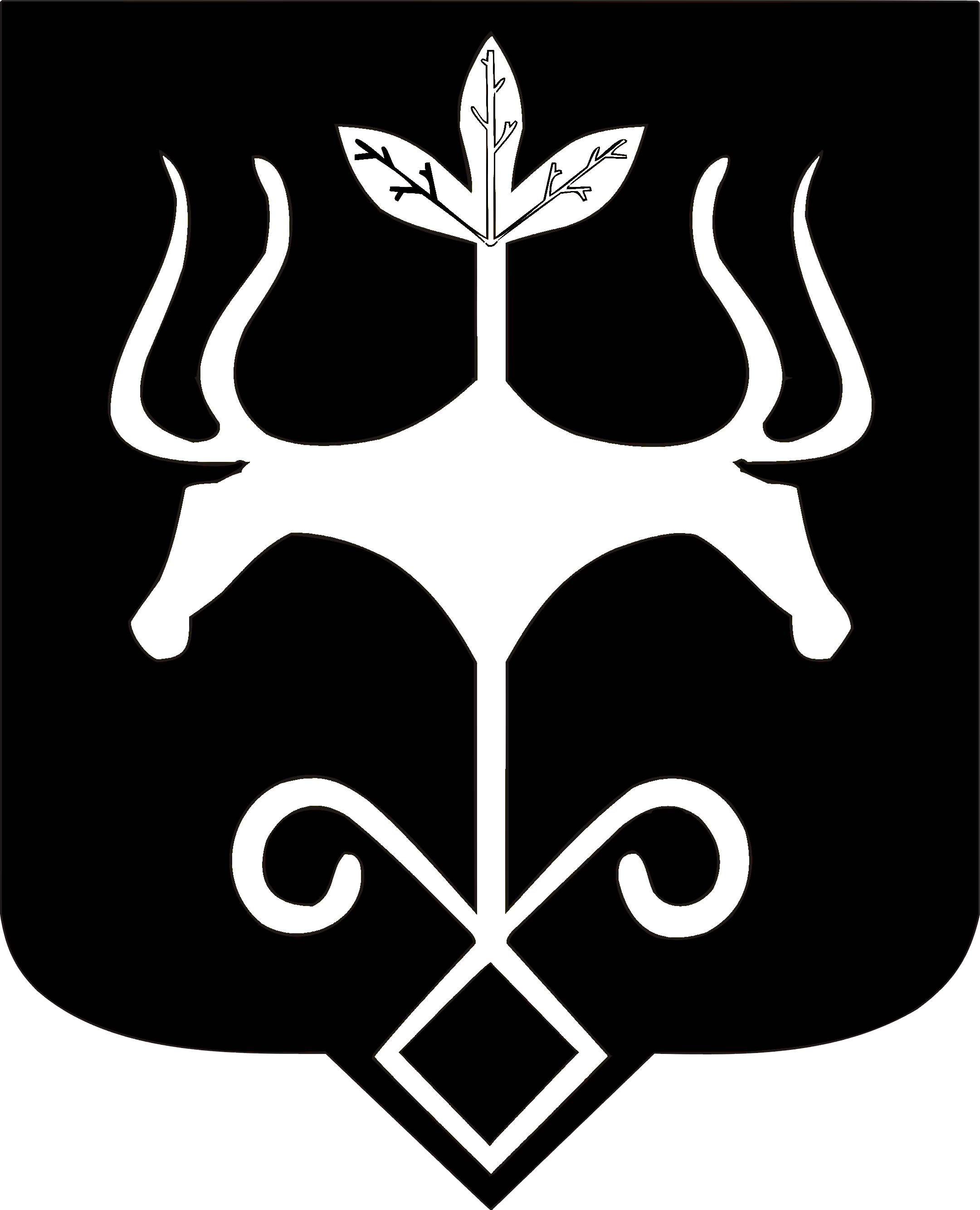 Адыгэ Республикэммуниципальнэ образованиеу 
«Къалэу Мыекъуапэ» и Администрацие